Волгоградская областьКамышинский муниципальный районДума Антиповского сельского поселенияРЕШЕНИЕ от  31.03.2015 года                                           № 27/1                                  На  основании  ст. 14  Федерального закона от 06.10.2003 №131-ФЗ «Об общих принципах организации местного самоуправления в Российской Федерации», ст. 11  Федерального  закона  от 30.12.2004г. № 210-ФЗ «Об  основах  регулирования организаций коммунального  комплекса», руководствуясь Уставом Антиповского сельского поселения, Дума Антиповского сельского поселения, решила:1. Программу комплексного развития систем коммунальной инфраструктуры Антиповского сельского поселения Камышинского муниципального района Волгоградской области на период 2011-2015гг. продлить до 2020 года и изложить в редакции согласно приложению к настоящему решению.2. Настоящее решение подлежит официальному опубликованию (обнародованию). Глава Антиповского сельского поселения:                                                     Н.А.ДубовицкаяПредседатель Думы Антиповского сельского поселения                                                                  А.И.КалачёвПриложение к решению Думы Антиповского сельского поселения от 31.03.2015г № 27/1Программакомплексного развитиясистем коммунальной инфраструктурыАнтиповского сельского поселенияКамышинского муниципального районаВолгоградской областина период 2011-2020 гг.Содержание1. Паспорт1.1. ВведениеНастоящая Программа разработана в соответствии с Федеральным законом от 06.10.2003г. №131-ФЗ «Об общих принципах организации местного самоуправления в Российской Федерации», Федеральным законом от 30.12.2004 г. № 210-ФЗ «Об основах регулирования тарифов организаций коммунального комплекса», Градостроительным кодексом,  Решением Думы Антиповского сельского поселения № 5/9 от 24.12.2013г. «Об утверждении Генерального плана Антиповского сельского поселения», Постановлением администрации Антиповского сельского поселения №15-п от 31.03.2014г. «Об утверждении схемы водоснабжения», Постановлением администрации Антиповского сельского поселения № 27-п от 28.05.2014г. «Об утверждении схемы теплоснабжения», Уставом Антиповкого сельского поселения.Разработка настоящей Программы вызвана необходимостью формирования современной системы ценообразования, обеспечения ресурсосбережения, формирования рыночных механизмов функционирования жилищно-коммунального комплекса и условий для привлечения инвестиций, формирования новых подходов к строительству жилых и социальных объектов, повышения эффективности градостроительных решений, развития конкуренции в сфере предоставления услуг. 1.2. Цели и задачи          Целью разработки Программы комплексного развития систем коммунальной инфраструктуры Антиповского сельского поселения Камышинского муниципального района Волгоградской области является обеспечение развития коммунальных систем и объектов, в соответствии с потребностями жилищного и промышленного строительства, повышение качества производимых для потребителей коммунальных услуг, улучшение экологической ситуации.Программа комплексного развития систем коммунальной инфраструктуры Антиповского сельского  поселения Камышинского муниципального района Волгоградской области  представляет собой увязанный по задачам, ресурсам и срокам осуществления перечень мероприятий, направленных на обеспечение функционирования и развития коммунальной инфраструктуры Антиповского сельского поселения Камышинского муниципального района Волгоградской области.Основными задачами Программы комплексного развития систем коммунальной инфраструктуры Антиповского сельского  поселения Камышинского муниципального района Волгоградской области являются:1.Инженерно-техническая оптимизация коммунальных систем;2.Взаимосвязанное перспективное планирование развития коммунальных систем с планом социально-экономического развития Антиповского сельского поселения.3.Обоснование мероприятий по комплексной реконструкции и модернизации;4.Повышение надежности систем и качества предоставления коммунальных  услуг;5.Совершенствование механизмов развития энергосбережения и повышения энергоэффективности коммунальной инфраструктуры;6.Повышение инвестиционной привлекательности коммунальной инфраструктуры;7.Обеспечение сбалансированности интересов субъектов коммунальной   инфраструктуры  и потребителей.В Программу комплексного развития систем коммунальной инфраструктуры включены мероприятия по повышению эффективности работы коммунального комплекса, которые представляют собой:- перечень мероприятий по реконструкции, модернизации и капитальному ремонту систем коммунальной инфраструктуры;- срок реализации мероприятий;- финансовые потребности на реализацию мероприятий.План мероприятий  разработан в целях повышения качества и надежности услуг, оказываемых в сфере жилищно-коммунального комплекса Антиповского сельского  поселения, на основе анализа существующего состояния инженерных систем коммунальной инфраструктуры.2. Характеристика Антиповского сельского поселения.         Село Антиповка расположено в  южнее г.Камышина и разделяется двумя большими оврагами – верхний и нижний. Занимает территорию площадью . Численность населения на 01.01.2010г. составляет 3022 человек. В селе есть школа, детский сад, а также пекарня, маслобойный цех, почта, аптека, сберкасса, цех по ремонту одежды, газовый участок. В 2001 году организовано и работает товарищество собственников жилья (НТСЖ) «Голубая магистраль».В состав Антиповского сельского поселения входит: с.Антиповка.Показатели сферы жилищно – коммунального хозяйстваАнтиповского сельского поселения.таблица № 1Параметры, характеризующие отрасль жилищно-коммунального хозяйства Антиповского сельского  поселения.2.2 Демографическая ситуация.Прогноз динамики численности населенияТаблица №2Основные показатели, характеризующие демографическую ситуациюв Антиповском сельском поселении.Таблица  № 3Динамика численности трудовых ресурсов и занятого в экономике Антиповского сельского поселения населения2.3 Территориальное планирование.Этапы реализации генерального плана, их сроки определяются Администрацией Антиповского  сельского  поселения  исходя из складывающейся социально-экономической обстановки в поселении, финансовых возможностей местного бюджета, сроков и этапов реализации соответствующих федеральных и региональных целевых программ в части, затрагивающей территорию муниципальных образований, приоритетных национальных проектов. В настоящее время  Думой Антиповского сельского поселения принято Решение № 5/9 от 24.12.2013г. «Об утверждении генерального плана Антиповского сельского поселения». 3. Комплексное развитие системы теплоснабженияПрограмма развития теплоснабжения Антиповского сельского поселения представляет увязанные по ресурсам и исполнителям комплексы задач и мероприятий, направленные на решение приоритетных проблем, связанных с оказанием услуг теплоснабжения и включает обоснование обеспечения имеющимися производственными возможностями прогнозируемого объема и качества услуг, соответствие услуг установленным требованиям и экологическим нормативам.Кроме того, программой предусмотрена реализация  мероприятий по повышению эффективности деятельности организации, улучшению качества производимых услуг и проведение мероприятий по реконструкции эксплуатируемых систем теплоснабжения.Основанием для разработки программы является  план социально-экономического развития Антиповского сельского поселения.3.1 Анализ существующей организации системы теплоснабжения и выявление проблем функционированияОбщее техническое состояние котельной на сегодняшний день: котельная с.Антиповки 1979 года постройки, котельная требует капитального ремонта, износ котлов составляет 67 %. Сетевые насосы насосы требуют замены и наладочных работ. Расход воды на тепловую сеть ежегодно увеличивается в 2 раза. При возникающих авариях необходимо осуществлять запуск котельной и , соответственно, повторный нагрев сырой воды, это в свою очередь приводит к увеличению топлива на выработку 1 Гкал тепла. Максимальная температура на выходе из котельной при температуре наружного воздуха ниже 20 градусов по Цельсию составляет 67 градусов, что на 20 градусов ниже установленного графика. Исходя из вышеизложенного, следует сделать вывод по системе теплоснабжения Антиповского сельского поселения:- проектная мощность  котельной составляет 3,98 Гкал;- присоединенная нагрузка котельной с.Антиповки 2,55 Гкал, в том числе:   а) объкты сбыта - 0,65 Гкал;   б) население       - 1,95 Гкал.3.2  Инженерно-технический анализ. Основные показатели работы системы теплоснабжения таблица №4 Основные проблемы  системы теплоснабжения и возможные способы их решения3.3  Источники теплоснабжения. Характеристика технологического процесса и техническое состояние основного оборудования таблица № 5Характеристика технологического процесса и технического состояния системы теплоснабжения3.4 Обоснование требований к системе теплоснабжения установленным стандартом качестваДанный стандарт определяет критерии качества услуги «Теплоснабжение», достижение которого определяется выполнением мероприятий Программы комплексного развития систем коммунальной инфраструктуры Антиповского сельского поселения, на период 2011-2020гг  в области теплоснабжения. 1. Нормативные правовые акты, регулирующие предоставление услуги1. Нормативные правовые акты, регулирующие предоставление бюджетной услуги:1.1. Федеральный закон от 6 октября 2003 № 131-ФЗ «Об общих принципах организации местного самоуправления в Российской Федерации» (с изменениями от 10.05.07);1.2. Постановление Госстроя Российской Федерации от 27 сентября 2003 № 170   «Об утверждении Правил и норм технической эксплуатации жилищного фонда»;1.3. Постановление Правительства Российской Федерации от 23 мая 2006 № 307  «О порядке предоставления коммунальных услуг гражданам»;1.4. Приказ Минэнерго Российской Федерации от 24 марта 2003 № 115 «Об утверждении Правил технической эксплуатации тепловых энергоустановок»;1.5. Межгосударственный стандарт ГОСТ 30494-96 «Здания жилые и общественные. Параметры микроклимата в помещении» (утвержден постановлением Госстроя России от             6 января 1999 № 1);1.6. Государственный стандарт ГОСТ Р 51617-2000 «Жилищно-коммунальные услуги. Общие технические условия» (принят постановлением Госстандарта России от 19 июня 2000     № 158-ст);1.7. Строительные нормы и правила СНиП 41-02-2003 «Тепловые сети» (утв. Постановлением Госстроя России от 24 июня 2003 № 110);1.8. Строительные нормы и правила СНиП 2.04.01-85 «Внутренний водопровод и канализация зданий» (утв. Постановлением Государственного комитета СССР по делам строительства от 4 октября 1985 № 189);1.9. Постановление администрации Антиповского сельского поселения № 27-п от 28.05.2014г. «Об утверждении схемы теплоснабжения»;1.10. Иные нормативные правовые акты Российской Федерации. 2. Требования к качеству услуги, закрепляемые стандартом2.1. Требования к отоплению2.1.1. Требования к техническим характеристикам2.1.1.1. В отопительный период допустимая температура воздуха внутри помещения должна составлять 18-24 градуса по шкале Цельсия. 2.1.1.2. Предельное рабочее давление для систем отопления с чугунными отопительными приборами должно составлять 0,6 МПа (6 кгс/см2), со стальными - 1,0 МПа (10 кгс/см2);Настоящее требование распространяется на помещения, которые отапливаются центральной системой теплоснабжения, при условии исправного теплоснабжающего оборудования (батареи, стояки);2.1.2. Требования к непрерывности отопления2.1.2.1. Отопление жилых и нежилых помещений осуществляется круглосуточно во время отопительного периода, за исключением случаев возникновения аварийных ситуаций;2.2. Требования к горячему водоснабжению2.2.1. Требования к техническим характеристикам2.2.1.1. При централизованном водоснабжении температура горячей воды у потребителя должна быть не менее 50 градусов по шкале Цельсия и не более 75 градусов по шкале Цельсия в точке разбора, при условии исправности водоснабжающего оборудования жилого (нежилого) фонда. Отклонение температуры горячей воды от нормативов не должно превышать 5 градусов по шкале Цельсия;2.2.2. Требования к непрерывности горячего водоснабжения2.2.2.1. Горячее водоснабжение потребителей должно осуществляться круглосуточно.Схема доступной мощности системы теплоснабжения с.п. Антиповское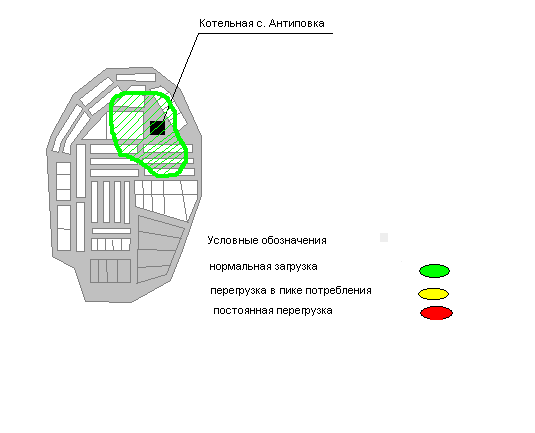 3.5 Обоснование финансовых потребностей на реализацию мероприятийЗатраты на реализацию программы развития теплоснабжения Антиповского сельского поселения,  определены как затраты на проведение всех видов ремонтов, осуществляемых на объектах коммунальной инфраструктуры и на внедрение комплекса энергосберегающих мероприятий.Средства на проведение мероприятий по повышению эффективности деятельности предприятий, предоставляющих услуги теплоснабжения в муниципальном образовании,  включены в расчет средств финансовой потребности, необходимой для реализации производственных программ организаций коммунального комплекса, на период регулирования 2011 – 2020 гг.3.6 Ожидаемые результаты выполненияМероприятия программы развития систем коммунальной инфраструктуры по разделу теплоснабжение направлены в первую очередь на экономию потребления энергоресурсов. Социальные результаты: обеспечение надежности и бесперебойности подачи тепла потребителям, повышение комфортности проживания.Технологические результаты: снижение потерь тепловой энергии, увеличение длительности непрерывной работы, доведение параметров (характеристик) до номинальных.Комплексное развитие систем водоснабжения и водоотведения            Администрацией Антиповского сельского поселения утверждено постановление № 15-п от 31.03.2014г. «Об утверждении схемы водоснабжения».           Основными целями разработки мероприятий  по водоснабжению и водоотведению Программы комплексного развития систем коммунальной инфраструктуры Антиповского сельского  поселения на период 2011-2020гг. являются:1. Обеспечение населения п  поселения качественной питьевой водой  в количестве, соответствующем нормам водопотребления, с качеством соответствующим СанПин по доступным ценам в интересах удовлетворения жизненных потребностей и охраны здоровья населения  Антиповского сельского поселения. 2.Рациональное использование водных ресурсов.3.Защита природной воды от попадания в нее загрязняющих веществ.          Цели Программы будут достигнуты в результате реализации комплекса инвестиционных и организационно-управленческих мероприятий, связанных с реконструкцией, модернизацией, строительством объектов водопроводно-канализационного хозяйства (ВКХ), обеспечением финансовой устойчивости предприятий, оказывающих услуги ВКХ, разработкой, развитием и защитой источников водоснабжения, совершенствованием нормативной базы. Услуга «Водоснабжение и водоотведение» должна быть предоставлена всем жителям Антиповского сельского  поселения в соответствии с нормативными требованиями к качеству и объему услуги.          Питьевая вода, доведенная до нормативных требований по качеству на централизованных очистных сооружениях водопроводов должна дойти до потребителя через капитально отремонтированные или санированные водопроводные сети без ухудшения качества. При необходимости  более высоких требований к качеству услуги «Водоснабжение и водоотведение» в многоквартирных домах или квартирах может быть установлен дополнительный фильтр. 4.1 Анализ существующей организации систем водоснабжения и водоотведенияВодоснабжение.  таблица № 6Технические характеристики системы водоснабженияВодоотведение. таблица № 7Технические характеристики системы водоотведения4.2 Баланс водопотребления и водоотведения										   таблица № 8 Схема водоснабжения с. Антиповка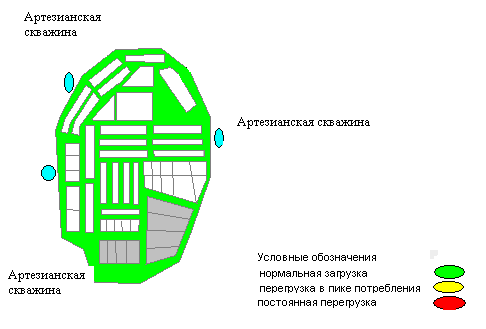 Система водоотведения Антиповского  сельского  поселения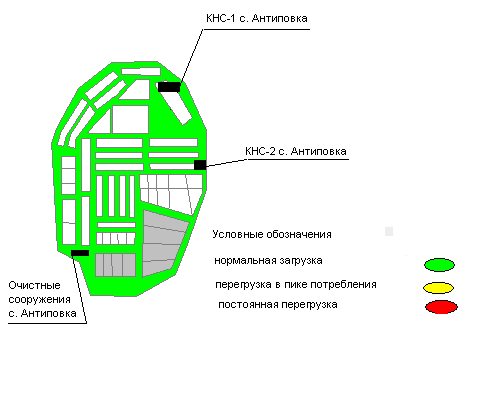  Характеристика основных проблем систем водоснабжения и водоотведения.*  водозаборы:- отсутствие наблюдательной сети скважин* очистные сооружения:- дефицит производственной мощности.- питьевая   вода после ВОС  не соответствует СанПиН 2.1.4.1074-01- дефицит объема сооружений для хранения воды *  водопроводные сети:- высокий уровень потерь в сетях;- высокий износ сетей водоснабжения;- протяженность сетей, нуждающихся в замене;* канализационные сети:- высокий уровень засоров в сетях;- высокий износ систем водоотведения;- протяженность сетей, нуждающихся в замене.4.4 Основные направления в решении проблем систем водоснабжения и водоотведения						                                              таблица № 9Основные направления модернизации системы водоснабжения, выработка вариантов технических решений, технико – экономическое сравнение и выбор оптимального варианта.1.Произвести модернизацию устаревшей технологии очистки воды на сооружениях хозяйственно – питьевого водопровода, внедрить в технологическую схему мероприятия, обеспечивающие стабильное качество подаваемой населению питьевой воды в соответствии с действующими нормативными санитарными требованиями (СанПиН 2.1.4. 1071 – 01. «Питьевая вода. Гигиенические требования к качеству воды централизованных систем питьевого водоснабжения. Контроль качества.»).2.Ввести в эксплуатацию сооружений по прекращению сброса загрязненных промывных вод фильтров и осадка из отстойников в природные водоемы в целях сохранения их чистоты и экономии воды, расходуемой на собственные нужды станции:а) – утилизация промывных вод фильтров на станциях Антиповского  сельского поселения  путем отстаивания и последующей равномерной перекачки частично осветленных промывных вод в поток исходной воды перед смесителями;б) – выравнивание (усреднение) расхода, концентрирование отстаиванием разбавленного осадка из отстойников и последующее отведение его в канализацию для обезвоживания совместно с осадком очистных сооружений канализации. 3.Внедрить в эксплуатацию станции УФ-обеззараживания в целях снижения образования в воде канцерогенных хлорорганических соединений и создания надежного барьера микробиологическим и вирусологическим загрязнениям воды.4.Включить в технологическую схему очистки питьевой воды сорбции порошкообразным активным углем (ПАУ) вредных химических соединений, веществ, придающих воде запах и привкус, в целях повышения барьерной роли очистных сооружений водопровода в периоды экстраординарного загрязнения воды в источнике водоснабжения.5.Создать запас питьевой воды за счет строительства резервуара чистой воды.6.Повысить эффект осветления воды за счет установки в отстойниках трубчатых тонкослойных модулей. 7.Улучшить условия эксплуатации действующих технологических сооружений за счет монтажа внутриплощадочных технологических сетей.8.Произвести модернизацию технологии обеззараживания питьевой воды с целью отказа от применения сжиженного товарного хлора и повышения безопасности процесса обеззараживания питьевой воды.    В целях охраны окружающей среды проектом предусмотрено:- рекультивация земель;- сбор дождевых и талых вод с территорий водопроводных сооружений и подача их на канализационные сооружения;4.5  Ожидаемые результатыВ результате модернизации системы водоснабжения (Водоочистные сооружения) и следует отметить следующие предполагаемые положительные моменты:1. Достижение стабильного качественного состава подаваемой питьевой воды населению и предприятиям Камышинского муниципального района соответствующей нормативным санитарным требованиям (СанПиН 2.1.4. 1071 – 01. «Питьевая вода. Гигиенические требования к качеству воды централизованных систем питьевого водоснабжения. Контроль качества») вне зависимости от загрязненности водоисточников (нынешнее положение и их прогнозируемое состояние качества водоема на период до 2020г.).2. Ввод в эксплуатацию электролизных позволит повысить безопасность процесса обеззараживания питьевой воды и полностью отказаться от потребления товарного сжиженного хлора. Данные технологии позволят также снизить образование канцерогенных хлорорганических соединений. 3.Введение в действие станций ультрафиолетового облучения в целях создания надежного барьера микробиологическим и вирусологическим загрязнениям воды и снижения образования канцерогенных хлорорганических соединений. 4.Включение в технологическую схему подготовки питьевой воды этана сорбции порошкообразным активным углем (ПАУ) позволит значительно улучшить органолептические свойства воды (запах, привкус, мутность, окисляемость), повысит барьерную роль очистных сооружений водопровода в периоды экстраординарного загрязнения воды в источнике водоснабжения. 5.Оснащение камер хлопьеобразования устройствами для интенсификации процесса флокуляции позволить снизить дозу вводимого реагента (флокулянта), уменьшить вынос загрязнителей в последующие ступени очистки и соответственно повысит степень очистки. 6.Трубчатые тонкослойные модули, устанавливаемые в отстойниках, повышают эффект осветления воды, уменьшают вынос загрязнителей в последующие секции очистки и соответственно повышают степень очистки.7.Мероприятия по прекращению сброса промывных вод фильтров и осадка из отстойников снизят экологическую нагрузку на природные водоемы, приведут к экономии воды на собственные нужды станции.8.Модернизация сооружений обеззараживания воды для повышения эффективности и безопасности процесса обеззараживания.9.Модернизация эксплуатируемых сетей и сооружений снизит износ сетей, увеличение срока службы оборудования, повышение точности и надежности дозирования реагентов, получение возможности быстрого реагирования на изменение качества волы, позволит экономить электроэнергию, снизить потери воды, уменьшить количество аварий и повреждений. Повысит надежность эксплуатации систем электроснабжения, приведет к предотвращению перерывов электроснабжения и остановке оборудования и сооружений и проч.	Реализация мероприятий по повышению эффективности предоставления услуг в сфере водоснабжения и водоотведения	позволит достичь следующих результатов:1.Социальные результаты - обеспечение надежности системы водоснабжения и водоотведения, улучшение качества питьевой воды, повышение комфортности проживания 2.Технологические результаты снижение потерь воды, снижение количества технологических отказов.5. Комплексное развитие системы утилизации (захоронения) ТБО5.1 Общие положенияОсновными принципами государственной политики в области обращения с отходами являются: охрана здоровья человека; поддержание или восстановление благоприятного состояния окружающей природной среды и сохранение биологического разнообразия; использование новейших научно-технических достижений в целях реализации малоотходных и  безотходных технологий; комплексная переработка материально-сырьевых ресурсов в целях уменьшения количества отходов и вовлечения их в хозяйственный оборот. В границах Антиповского сельского поселения расположено 1 село: с.Антиповка. Для временного хранения и захоронения отходов используется 1 сельская свалка. Земельный участок под объект рамещения и временного хранения отходов отведен постановлением Главы администрации Атиповского сельсовета в 1992 году. За счет собственных средств поселения оформлена техническая документация  на сельскую свалку, а также землеустроительные документы. Земельный участок, отведенный под сельскую свалку, в 2006 году получил согласование территориального Роспотребнадзора по Камышинскому району. Ежегодно из бюджета Камышинского муниципального района в рамках целевой программы природоохранных мероприятий выделяются денежные средства на проведение работ по благоустройству сельских свалок (обваловка по периметру, зачистка прилегающей территории от отходов, оборудование подъездных путей). В настоящее время сельская свалка не отвечает требованиям действущего законодательства в области обращения с отходами производства и потребления. Утилизация отходов на свалке осуществляется методом складирования с уплотнением отходовИсточниками образования твердых бытовых и приравненых к ним отходов являются: население, учреждения и предприятия общественного назначения и промышленные предприятия, осуществляющие свою деятельность на территории Антиповского сельского поселения.Очистка территории Антиповского сельского поселения  - одно из важнейших мероприятий, направленных на обеспечение экологического и санитарно-эпидемиологического благополучия населения и охрану окружающей среды.Сельская свалка является временным санкционированным объектом. Площадь земельного участка выбрана и отведена  из условий срока его эксплуатации, не более 20 лет. Грунтом для основания свалки служит глина и тяжелые суглинки. Анализ основных показателей                                                                                           таблица № 10 Динамика тарифов на услуги по  вывозу и размещению ТБО таблица № 115.2 Сооружения системы утилизации (захоронения) ТБО. Характеристика технологического процесса и техническое состояние оборудования									 таблица № 12 За период 2005-2010 год на свалку завезено 18903 тыс.м3 отходов. Отходы на свалке складируются на грунт с соблюдением условий, обеспечивающих защиту от загрязнения атмосферы, почвы прилегающих участков, поверхностных и грунтовых вод, препятствующих распространению болезнетворных микроорганизмов.На сельской свалке производится уплотнение ТБО, позволяющее увеличить нагрузку отходов на единицу площади  сооружения и обеспечивающее экономное использование отведенного  земельного  участка. Практически все  работы на свалке по складированию, уплотнению, изоляции ТБО   механизированы.6. Комплексное развитие системы электроснабжения6.1  Объекты электроснабжения. Характеристика технологического процесса и техническое состояние оборудованияСистема электроснабжения по Камышинскому муниципальному району представлен  Камышинским участком  филиала КМЭС ОАО «Волгоградоблэнерго» (ЛЭП-0,4кВт – 21,565 км)6.2 Электрические сети. Характеристика технологического процесса распределения электроэнергии, техническое состояние оборудования, потери электроэнергииОсновные показатели (Антиповского участка) 1. Система электроснабжения  с.Антиповка –собственность    Камышинских межрайонных электрических сетей ОАО «Волгоградоблэлектро».      Протяженность сетей – 10,565 км.2. Количество трансформаторных подстанций – 5 шт. (КТП-851 S=250кВА, КТП-852       S=250кВА, КТП-853 S=250кВА, КТП-854 S=2х400кВА, КТП-855 S=400кВА)    - существующая мощность – 0,49 МВт    - текущее потребление – 1,8 млн. кВт/час    - перспективное потребление – 1,9 млн. кВт/час3.  Год ввода в эксплуатацию сетей Антиповского участка более 30 лет - 100%    Технического перевооружения и реконструкции электрических сетей не производилось.  4. Оснащенность жилищного фонда приборами учета  – 100 процентов.     Приборы установлены как внутри помещений так и снаружи.Отпущено эл.энергии в сеть         – 2107,0 тыс. квт/час,Технические потери (в том числе коммерческие) – 366,4 тыс. квт/час,Реализация электроэнергии           – 1740,4 тыс. квт/час.6.3 Баланс системы электроснабжения                         таблица № 13Динамика роста нагрузок Антиповского участкаРазработанные на основании тщательного анализа динамики изменения электропотребления и электрических нагрузок Антиповского сельского  поселения, балансы на период  до 2020 г. показывают, что поселение  не является дефицитным по мощности.таблица № 14Баланс мощности (на 01.12.2009 г.)6.4  Проблемы эксплуатации систем в разрезе: надежность, качество, экологические требованияОсновными проблемами текущего состояния электроэнергетики Антиповского сельского  поселения  являются:- ускорение процесса старения основного оборудования электрических сетей  поселения; - недостаточные объемы инвестиций в электроэнергетику за прошедшие годы;- отсутствие понимания концепции опережающего развития системы электроэнергетики.В результате вышеперечисленных факторов возник дефицит энергомощностей.Приоритетными направлениями развития электроснабжения Антиповского сельского  поселения являются:- надежное электроснабжение промышленности и коммунального хозяйства  поселения от сетей оптового поставщика, - техническая реконструкция и расширение действующих трансформаторных подстанций, демонтаж морально и физически устаревшего и изношенного энергооборудования среднего и низкого напряжения,- реконструкция системообразующих электрических сетей напряжением 10 и выше кВ с целью недопущения введения ограничений отпуска электроэнергии в аварийных ситуациях,- реконструкция распределительных электросетей и подстанций в поселении и местах расположения важнейших объектов жизнеобеспечения с полноценным замещением выбывающей трансформаторной мощности и учетом перспективы развития инфраструктуры,- масштабное внедрение энергосберегающих технологий и оборудования.Реализация указанных направлений позволит надежно обеспечить потребности промышленности, жилья и сельского хозяйства в электроэнергии, бездефицитность сельского энергобаланса как по мощности, так и по электроэнергии.На сегодняшнее время проблем с экологическими требованиями при эксплуатации электрических сетей нет, за исключением стандартных, которые включают в себя следующее:1.Эксплуатация автотранспортных средств,2. Утилизация всевозможных отходов (железобетон, лом черных и цветных металлов, автошины, отработанные масла).6.5 Обоснование требований к системе электроснабжения установленным стандартом качестваДанный стандарт определяет критерии качества услуги «Электроснабжения», достижение которого определяется выполнением мероприятий Программы комплексного развития систем коммунальной инфраструктуры Антиповского сельского поселения на период 2011-2020гг в области электроснабжения. 1. Нормативные правовые акты, регулирующие предоставление услуги1.1. Федеральный закон от 6 октября 2003 № 131-ФЗ «Об общих принципах организации местного самоуправления в Российской Федерации» (с изменениями и дополнениями);1.2. Постановление Госстроя Российской Федерации от 27 сентября 2003 № 170 «Об утверждении Правил и норм технической эксплуатации жилищного фонда»;1.3. Строительные нормы и правила СНиП 23-05-95 «Естественное и искусственное освещение» (утв. Постановлением Минстроя России от 2 августа 1995 № 18-78);1.4. Постановление Правительства Российской Федерации от 23 мая 2006 № 307 «О порядке предоставления коммунальных услуг гражданам»;1.5. Государственный стандарт ГОСТ 19431-84 «Энергетика и электрификация. Термины и определения» (утвержден постановлением Государственного комитета СССР по стандартам от 27 марта 1984 № 1029);1.6. Государственный стандарт ГОСТ 13109-97 «Нормы качества электрической энергии в системах общего назначения» (введен в действие постановлением Государственного комитета Российской Федерации по стандартизации, метрологии и сертификации от 28 августа 1998 № 338);1.7. Межгосударственный стандарт ГОСТ 721-77 «Системы энергоснабжения, сети, источники, преобразователи и приемники электрической энергии. Номинальные напряжения свыше 1000В» (утв. Постановлением Госстандарта СССР от 27 мая 1977 № 1376);1.8. Государственный стандарт ГОСТ 21128-83 «Системы энергоснабжения, сети, источники, преобразователи и приемники электрической энергии. Номинальные напряжения до 1000В» (утвержден постановлением Государственного комитета СССР по стандартам от 29 ноября 1983 № 5576);1.9. Государственный стандарт ГОСТ 6697-83 «Системы электроснабжения, источники, преобразователи и приемники электрической энергии переменного тока. Номинальные частоты» (утвержден постановлением Государственного комитета СССР по стандартам от 3 мая 1983 № 2147);1.10. Иные нормативные правовые акты Российской Федерации.2. Требования к качеству услуги, закрепляемые стандартом2.1. Требования к качеству электроэнергии;2.1.1. Стандартное номинальное напряжение в сетях однофазного переменного тока должно составлять - 220В, в трехфазных сетях - 380В;2.1.2. Допустимое отклонение напряжения должно составлять не более 10% от номинального напряжения электрической сети;2.1.3. Допустимое отклонение частоты переменного тока в электрических сетях должно составлять не более 0,4 Гц от стандартного номинального значения 50 Гц.2.2. Требования к непрерывности электроснабжения;2.2.1. Электроэнергия должна предоставляться всем потребителям круглосуточно, кроме случаев плановых отключений, аварийных ситуаций или отключения потребителей за долги;6.6 Основные показатели работы систем электроснабжения с учетомперечня мероприятий по Антиповскому участкуТаблица № 14.17.  Комплексное развитие системы газоснабжения7.1  Анализ существующей организации газоснабжения, выявление проблем функционирования Существующая система газоснабжения Камышинского муниципального района Волгоградской области обеспечивает необходимый уровень промышленной безопасности и состоит  из 1 ГРП в с.Антиповка по  ул. Ленина. ГРП собственность ОАО "Камышинмежрайгаз"7.2  ПотребителиДанные о газификации жилфонда Камышинском муниципальном районе:-Число газифицированных населенных пунктов природным газом – 32 шт.;-Число газифицированных населенных пунктов сжиженным газом – 13 шт.; Таблица № 188. Формирование сводного плана программных мероприятий комплексного развития коммунальной инфраструктуры Антиповского сельского поселения                       таблица № 19ОСНОВНЫЕ   МЕРОПРИЯТИЯ  ПРОГРАММЫ   КОМПЛЕКСНОГО   РАЗВИТИЯ   
 КОММУНАЛЬНОЙ  ИНФРАСТРУКТУРЫ  АНТИПОВСКОГО СЕЛЬСКОГО ПОСЕЛЕНИЯ 
на 2011-2020 год9. Ожидаемые результаты реализации комплексного развития системы коммунальной инфраструктуры         Реализация предложенных программных мероприятий по развитию и модернизации коммунальной инфраструктуры поселения позволит улучшить качество обеспечения потребителей Антиповского сельского поселения  коммунальными услугами.          Модернизация системы теплоснабжения снизит уровень износа сетей и оборудования, а следовательно, сократит количество внеплановых отключений на тепловых сетях,  повысит надежность работы теплоисточников, позволит эффективно использовать располагаемую мощность теплоисточников и, как следствие, сократится процент неэффективно работающих источников тепловой энергии  п п поселения.          Развитие источников теплоснабжения Антиповского сельского поселения позволит обеспечить теплом районы перспективной застройки, а так же ликвидировать дефицит тепла.Реализация мероприятий по модернизации и развитию системы теплоснабжения позволит: - обеспечить достаточный уровень тепловой энергии с требуемыми характеристиками; - обеспечить непрерывность подачи тепловой энергии; - обеспечить соблюдение интересов существующих потребителей путем сокращения числа внеплановых отключений;- обеспечить возможность подключения новых потребителей путем увеличения  надежности магистральных тепловых сетей, и резерва  мощностей;- ликвидировать дефицит тепловой энергии;- улучшить экологическое состояние поселения за счет модернизации и замены изношенного оборудования (применение новых технологий, сокращающих выбросы загрязняющих веществ).- увеличить уровень инвестиционной привлекательности отрасли;- сократить затраты на проведение ремонтных работ на тепловых   сетях и т.д.         Реализация программных мероприятий по развитию и модернизации системы водоснабжения и водоотведения Антиповского сельского поселения позволит улучшить условия и уровень жизни населения. Реализация мероприятий по развитию и модернизации системы водоснабжения позволит:- обеспечить централизованным водоснабжением территорию всех планируемых районов Антиповского сельского  поселения;- улучшить качественные показатели питьевой воды;- обеспечить бесперебойное водоснабжение Антиповского сельского поселения;- сократить удельные расходы на энергию и другие эксплуатационные расходы;- увеличить количество потребителей услуг, а также объем сбора средств  за предоставленные услуги;- повысить рентабельность деятельности предприятий, эксплуатирующих системы водоснабжения Антиповского сельского поселения.Реализация мероприятий по развитию и модернизации системы водоотведения позволит:- обеспечить централизованным водоотведением территорию всех планировочных районов;- сократить удельные расходы на энергию и другие эксплуатационные расходы;- увеличить количество потребителей услуг, а также объем сбора средств  за предоставленные услуги;- повысить рентабельность деятельности предприятий, эксплуатирующих системы водоотведения Антиповского сельского поселения. - снизить уровень грунтовых вод;- улучшить санитарно-гигиенических условий проживания населения.Реализация комплекса мероприятий программы по развитию и модернизации объектов, функционирующих в сфере утилизации (захоронения) твердых бытовых отходов, позволит:- уменьшить количество несанкционированных свалок; - улучшить эстетический облик Антиповского сельского поселения; - упорядочить деятельность предприятий сферы обращения с отходами и расчетов между ними;  - улучшить систему планирования и учета в сфере обращения с отходами на территории поселения;- создать новые рабочие места; - вовлечь в хозяйственный оборот вторичное сырье; - улучшить экологическое состояние территории Антиповского сельского поселения;- предотвратить или значительно сократить количество экологически опасных ситуаций и  объем затрат на их  ликвидацию.Реализация мероприятий по развитию и модернизации системы электроснабжения:Выполнение мероприятий, базирующихся на техническом переоснащении электрических сетей Антиповского сельского поселения создаст условия для устойчивого обеспечения населения и промышленных мероприятий энергоносителями.  Уменьшатся негативные воздействия энергетического хозяйства на окружающую среду. Сократятся сверхнормативные потери при производстве и транспортировке, включая потери в электрических сетях, до уровня нормативных потерь.  Реализация мероприятий по развитию и модернизации системы газоснабжения позволит:-  снизить расход газа;-  уменьшить  потребление  электроэнергии  для транспортировки теплоносителя в тепловых сетях;-  уменьшить затраты на капитальный ремонт и подключение новых потребителей;О внесении изменений и дополнений в решение Думы Антиповского сельского поселения № 31/2 от 25.08.2011г. «О принятии и утверждении Программы комплексного развития     систем коммунальной инфраструктуры Антиповского сельского поселения Камышинского муниципального района Волгоградской области на период 2011-2015гг.»1. Паспорт4    1.1. Введение5    1.2. Цели и задачи52. Характеристика Антиповского сельского  поселения.7     2.1  Показатели сферы жилищно – коммунального хозяйства Антиповского сельского  поселения.7     2.2 Демографическая ситуация. Прогноз динамики численности населения9    2.3 Территориальное планирование.93. Комплексное развитие системы теплоснабжения9     3.1 Анализ существующей организации системы теплоснабжения и выявление проблем функционирования10     3.2  Инженерно-технический анализ. Основные показатели работы системы теплоснабжения10     3.3  Источники теплоснабжения. Характеристика технологического процесса и техническое состояние основного оборудования11     3.4 Обоснование требований к системе теплоснабжения установленным стандартом качества12     3.5 Обоснование финансовых потребностей на реализацию мероприятий13     3.6 Ожидаемые результаты выполнения134. Комплексное развитие систем водоснабжения и водоотведения14     4.1 Анализ существующей организации систем водоснабжения и водоотведения14     4.2 Баланс водопотребления и водоотведения15     4.3  Характеристика основных проблем систем водоснабжения и водоотведения.17     4.4 Основные направления в решении проблем систем водоснабжения и водоотведения17     4.5  Ожидаемые результаты185. Комплексное развитие системы утилизации (захоронения) ТБО19     5.1 Общие положения19     5.2 Сооружения системы утилизации (захоронения) ТБО. Характеристика технологического процесса и техническое состояние оборудования206. Комплексное развитие системы электроснабжения21     6.1  Объекты электроснабжения. Характеристика технологического процесса и техническое состояние оборудования21     6.2 Электрические сети. Характеристика технологического процесса распределения электроэнергии, техническое состояние оборудования, потери электроэнергии21     6.3. Баланс системы электроснабжения21     6.4  Проблемы эксплуатации систем в разрезе: надежность, качество, экологические требования.22     6.5 Обоснование требований к системе электроснабжения установленным стандартом качества23     6.6 Основные показатели работы систем электроснабжения с учетом перечня мероприятий247.  Комплексное развитие системы газоснабжения25     7.1  Анализ существующей организации газоснабжения, выявление проблем функционирования 25     7.2 Инженерно-технический анализ. Основные показатели работы системы газоснабжения258. Формирование сводного плана программных мероприятий комплексного развития коммунальной инфраструктуры Антиповского сельского  поселения.269. Ожидаемые результаты реализации комплексного развития системы коммунальной инфраструктуры27Наименование программы- Программа комплексного развития систем коммунальной инфраструктуры  Антиповского сельского  поселения Камышинского муниципального района Волгоградской области на 2011-2020г.г.»;Основание для разработки Программы- Федеральная целевая программа «Комплексная программа модернизации и реформирования ЖКХ на 2010-2020 годы.»- Федеральный закон от 6 октября 2003г. № 131-ФЗ «Об общих принципах организации местного самоуправления в Российской Федерации»; - Федеральный закон от 30 декабря . № 210-ФЗ «Об основах регулирования тарифов организаций коммунального комплекса»;- Решение Думы Антиповского сельского поселения № 5/9 от 24.12.2013г. «Об утверждении генерального плана Антиповского сельского поселения»;- Постановление администрации Антиповского сельского поселения №15-п от 31.03.2014г. «Об утверждении схемы водоснабжения»;- Постановление администрации Антиповского сельского поселения № 27-п от 28.05.2014г. «Об утверждении схемы теплоснабжения»;Заказчик Программы-  Администрация Антиповского сельского поселения Камышинского муниципального района Волгоградской области;Разработчик Программы -  Администрация Антиповского сельского  поселения Камышинского муниципального района Волгоградской области;Исполнители Программы-   Администрация Антиповского сельского поселения Камышинского муниципального района Волгоградской области; организации (предприятия) коммунального комплекса;Цели Программы - Обеспечение к 2020 году собственников помещений многоквартирных домов всеми коммунальными услугами нормативного качества;- Обеспечение надежной и стабильной поставки коммунальных ресурсов с использованием энергоэффективных технологий и оборудования;- Обеспечение доступной стоимости жилищно-коммунальных услуг нормативного качества;Задачи Программы - Комплексное развитие систем коммунальной инфраструктуры, повышение надежности и качества предоставляемых услуг;- Совершенствование финансово-экономических, договорных отношений в жилищно-коммунальном комплексе, обеспечение доступности для населения стоимости жилищно-коммунальных  услуг;- Программное управление энерго- и  ресурсосбережением и повышением энергоэффективности;Срок реализации Программы- Реализация программы планируется на 2011- 2020 годы, в том числе по этапам:1-й этап  2011 – 2013 годы;2-й этап  2013-2015 годы;3-й этап  2015-2020 годы; Источники финансирования Программы- Финансирование управления Программой осуществляется за счет средств  Антиповского сельского  поселения, организаций коммунального  комплекса Антиповского сельского  поселения;Прогноз ожидаемых социально-экономических результатов реализации Программы Ожидаемые конечные результаты реализации Программы:
1. Технологические результаты:
— повышение надежности работы системы коммунальной инфраструктуры города;
— снижение потерь коммунальных ресурсов  в производственном процессе.
2. Коммерческий результат – повышение эффективности  финансово-хозяйственной деятельности предприятий коммунального комплекса;
3. Бюджетный результат – развитие предприятий приведет к увеличению бюджетных поступлений;
4. Социальный результат - создание новых рабочих мест, увеличение жилищного фонда района, повышение качества коммунальных услуг.Контроль за исполнением ПрограммыКонтроль за ходом реализации мероприятий Программы и организация комплексных проверок  возлагается на Комитет по строительству и ЖКХ администрации Волгоградской области,       « Волгоградский центр энергоэффективности», администрации Антиповского сельского поселения;ПоказательЕд. измер.2009 год2010 год (оценка)   Общая площадь жилого фонда:тыс.кв.м54,855,04                              В том числе МКД (многоквартирные жилые дома)тыс.кв.м24,724,7                              из них в управлении                              ТСЖтыс.кв.м10,66810,668                              УКтыс.кв.м                              непосредственное управлениетыс.кв.м11,64914,032Жилые дома (индивидуальные здания)тыс.кв.м30,130,34Жилой фонд пригодный для проживаниятыс.кв.м54,854,8Жилой фонд не пригодный для проживания:тыс.кв.м--             в том числе  ветхий ветхий жилой фонд тыс.кв.м--                                    аварийный жилой фондтыс.кв.м--                                    фенольный жилой фондТыс.кв.м--Средняя обеспеченность населения жильемкв.м.на                   1 жителя18,1218,2Количество ТСЖединиц11Количество установленных общедомовых приборов учета, всего:шт1010в том числе:учета теплашт--учета газашт--учета электроэнергиишт10учета водоснабженияшт--Количество установленных внутриквартирных приборов учета холодной и горячей водышт380534Полная стоимость предоставляемых жилищно-коммунальных услугмлн.руб.2,9623,383Уровень собираемости платежей за ЖКУ%7880,5Количество семей состоящих на учете для улучшения жилищных условийединиц16ВОДОСНАБЖЕНИЕ   Водопроводы     единиц11ВОС-1, 2        --Протяженность   сетей  км20.717,273Мощность   водопроводов          тыс. куб.м/сут.3,03,0Подача воды в сетимлн. куб.м.0,115920,8487Пропущено воды через очистные  сооружениямлн. куб. м.--Отпуск воды всем потребителяммлн. куб.мв том числе населениюмлн. куб.м0,9120,705на хозбытовые нужды млн. куб.м--Потребление воды (на 1 жителя):  Фактическое    м3/год31,6131,61Нормативное  м3/годкуб. м/год на 1 чел.  31,6131,61КАНАЛИЗАЦИЯМощность канализационных  сооружений Т. м3/ сут.0,230,23Протяженность канализационных сетейкм83188318Отведено сточных водмлн. м30,0409090,036109в том числе пропущено  через очистные  сооружения   млн. м30,0409090,036109ТЕПЛОСНАБЖЕНИЕ  Протяженность сетей в 2-х трубном исчислениикм41884188Число котельных - всего (муниципальных)единиц11в том числе на:единицжидком топливе  единиц--газе       единиц11Мощность  котельных на:          жидком топливе  Гкал/час--газеГкал/час3,983,98Выработано теплатыс. Гкал9,286,31Реализовано теплатыс. Гкал5,745,63в т.ч. населениютыс. Гкал3,63,6на хозбытнужды     Гкал/кв. м2,142,03обеспеченность (на  в месяц)   Гкал/кв. м 0,0230,023ГАЗИФИКАЦИЯ   кмПротяженность уличной газовой сети   единицОбщее число газифицированных квартирединицсетевым газом   единицсжиженным газомединицОтпущено сетевого газа всем потребителямтыс. м³в т.ч. населениютыс. м³Отпущено  сжиженного газа всем потребителям    тоннв т.ч. населениютоннЭЛЕКТРОСНАБЖЕНИЕПротяженность линий электропередач, всегокмОтпуск электроэнергии потребителям, всегомлн. кВт часВ том числе населению     млн. кВт часДоля объема отпуска коммунальных ресурсов, счета за которые выставлены по показаниям приборов учета%Показатели2006г. отчет2007г.отчет2008г.Отчет2009г.2010г.2012г.2015г.Показатели2006г. отчет2007г.отчет2008г.Отчетотчет                Прогноз                Прогноз                ПрогнозЧисленность населения (среднегодовая), человек3010303830153022302630292739Естественный прирост населения, человек-13-7-18-7000Миграционный прирост населения, человек1735     -5144202007г.отчет2008г.отчет2009г.2010г.2012г.2015г.2007г.отчет2008г.отчетотчет2010г.2012г.2015г.Численность трудовых ресурсов, чел.129612911305129312961296Занято в экономике (среднегодовая), человек104010361047103810401040Уровень регистрируемой безработицы на конец года, %4,55,39,088,97,25,8№ п/пКраткое описание проблемы Возможные способы решения1Высокий уровень потерь в сетях. Высокий износ.Восстановление изоляции, замена сетей.2Высокие  затраты  на топливо (нефть, газ).Модернизация котельной.2Высокие  затраты  на топливо (нефть, газ).3Высокие затраты на транспортировку теплоносителяМодернизация котельной.№ п/пНаименование котельнойМестонахож-дение котельнойГод ввода в эксплуатациюПринадлеж-ность котельной по виду                 собств-иТип котловВид  котловКол-во котлов  ед.МощностьМощностьОсновной вид топливаНаличие резервного топливаСредний КПД котлов %Износ котель-ного оборудования, %План 2011.                    Годовая выработка т/э ГкалПлан 2011. Годовое потркебл. топлива№ п/пНаименование котельнойМестонахож-дение котельнойГод ввода в эксплуатациюПринадлеж-ность котельной по виду                 собств-иТип котловВид  котловКол-во котлов  ед.Каждого котла, Гкал/чОбщая, Гкал/чОсновной вид топливаНаличие резервного топливаСредний КПД котлов %Износ котель-ного оборудования, %План 2011.                    Годовая выработка т/э ГкалПлан 2011. Годовое потркебл. топлива1Центральнаяс.Антиповкаул.Дружбы 911979муниципальнаяВК-21ВК-34водогрейный3 1,721,72 0,63.4,07Газ-70%67%6,315,63Наименование водозабораТипРасстояние от городаПротяженность водопроводных сетейСредняя производительность,тыс. м3/годКачество воды Артезианская скважина:1. АНПУ-1;2. АНПУ-2;3. Скважина №1-14.55,57,27322 3139Сухой остаток до 0,13г/дм³;Жесткость 7,6 мг-экв/дм³рН -6,8;железо общ.   0,35 мг/дм³марганец 0,24 мг/дм³цветность 5ºНазвание канализационной насосной станции (КНС)Производительность КНС, тыс.м.3/годСуточная нагрузка на систему водоотведения,  тыс.м.3Протяженность сетей, км.1.КНС-11400,112-2.КНС-21400,112-3.Внутрипоселковые сети2000,1123,1184.НК на ОСК «Ромашка»2000,1125,2005.ОСК «Ромашка»2000,112-№ п/пПоказатели производственной деятельности2009г. Факт тыс.м³.2010г.         факт тыс.м³2012г. Прогноз тыс.м³2015г. Прогноз тыс.м³ВодоснабжениеВодоснабжениеВодоснабжениеВодоснабжениеВодоснабжениеПодъем воды115,9256,8757,001.Реализация, в том числе:1.1Население 91,247481.2Население (ТСЖ, подвоз)1.3Организации, финансируемые из бюджета15,747,87,81.4Муниципальные учреждения---1.5Прочие потребители5,50,30,31.6Технические нужды (котельные)---2.Собственные нужды (промывка сетей и оборудования) ---3.Потери при транспортировке3,481,481,45ВодоотведениеВодоотведениеВодоотведениеВодоотведениеВодоотведениеПрием стоков40,90924,07325,01.Реализация, в том числе:1.1Население 26,14916,58917,01.2Население (ТСЖ, подвоз)1.3Организации, финансируемые из бюджета11,377,2687,71.4Муниципальные учреждения---1.5Прочие потребители3,390,2160,31.6Технические нужды (котельные)---1.7Собственные нужды (промывка сетей) ---№ п/пКраткое описание проблемыВозможные способы решенияВ сфере водоснабженияВ сфере водоснабженияВ сфере водоснабжения123Дефицит производственной мощности ВОС, несоответствие качества питьевой воды нормам СанПиН 2.1.4.1074-01Строительство ВОС45Дефицит объема сооружений для хранения питьевой воды на ВОССтроительство ВОСВ сфере водоотведенияВ сфере водоотведенияВ сфере водоотведения1Дефицит мощности очистных сооружений, несоответствие качества очистки сточных вод нормативам Кап.ремонт ОС2Высокие затраты на электроэнергию на КНСУменьшение мощности за счет кап.ремонт ОС2Высокий уровень засоров в сетях водоотведенияКап.ремонт ОСГодЗаключены договоры, шт.Заключены договоры, шт.Размещено отходов 4-5 кл. опасности на свалке, ( м3)Размещено отходов 4-5 кл. опасности на свалке, ( м3)ГодВывоз и размещениеПрием и размещение (самовывоз)Вывоз и размещениеПрием и размещение отходов (самовывоз)2008 год--2009 год--2010 год--3545м33545м3Наименование показателя2008год,(руб/1 м3)2009год,(руб /1 м3)2010год,(руб /1 м3)1234Вывоз твердо- бытовых отходов- муницип.учреждения . и население---- сторонние организации---Размещение отходов на свалке- муницип.учрежд. и население---- сторонние организации---Тип объекта размещ-яГод пуска в эксплуатации.Площадь объекта,
 гаОбъем накопленный ТБО за 2008г,  (тыс.м3)Объем накопленный ТБО за 2009г,  (тыс.м3)Тип отходовВысота склад-я
отходов, мСвалка19924,1 31453318твердые3,7Год2009201020112012201320152020ИтогоР, кВт24026627028028829230060№ п/пИсточник питанияУстановл. трансфор-маторная мощностьМах. договорная мощностьРазрешен-ная мощ-ностьМах. зафиксиро-ванная мощностьПревышение мощности№ п/пИсточник питанияМВАМВтМВтМВтМВт1Антиповский уч-к КТП-851, 852, 853, 854, 8551,951,7821,951,8–№ ппНаименование мероприятийЕд. измеренияЗначение показателей по годам периода регулированияЗначение показателей по годам периода регулированияЗначение показателей по годам периода регулированияЗначение показателей по годам периода регулированияЗначение показателей по годам периода регулированияЗначение показателей по годам периода регулированияЗначение показателей по годам периода регулированияЗначение показателей по годам периода регулированияЗначение показателей по годам периода регулированияЗначение показателей по годам периода регулированияЗначение показателей по годам периода регулированияЗначение показателей по годам периода регулированияЗначение показателей по годам периода регулированияЗначение показателей по годам периода регулированияЗначение показателей по годам периода регулирования№ ппНаименование мероприятийЕд. измеренияЗначение показателей по годам периода регулированияЗначение показателей по годам периода регулированияЗначение показателей по годам периода регулированияЗначение показателей по годам периода регулированияЗначение показателей по годам периода регулированияЗначение показателей по годам периода регулированияЗначение показателей по годам периода регулированияЗначение показателей по годам периода регулированияЗначение показателей по годам периода регулированияЗначение показателей по годам периода регулированияЗначение показателей по годам периода регулированияЗначение показателей по годам периода регулированияЗначение показателей по годам периода регулированияЗначение показателей по годам периода регулированияЗначение показателей по годам периода регулирования№ ппНаименование мероприятийЕд. измерения200920102011201220132014201520162017201820182019201920202020123456789101112131314141515Показатели работы системы электроснабженияПоказатели работы системы электроснабженияПоказатели работы системы электроснабженияПоказатели работы системы электроснабженияПоказатели работы системы электроснабженияПоказатели работы системы электроснабженияПоказатели работы системы электроснабженияПоказатели работы системы электроснабженияПоказатели работы системы электроснабженияПоказатели работы системы электроснабженияПоказатели работы системы электроснабженияПоказатели работы системы электроснабженияПоказатели работы системы электроснабженияПоказатели работы системы электроснабженияПоказатели работы системы электроснабженияПоказатели работы системы электроснабженияПоказатели работы системы электроснабженияПоказатели работы системы электроснабжения11. Основные показатели системы электроснабжения11. Основные показатели системы электроснабжения11. Основные показатели системы электроснабжения11. Основные показатели системы электроснабжения11. Основные показатели системы электроснабжения11. Основные показатели системы электроснабжения11. Основные показатели системы электроснабжения11. Основные показатели системы электроснабжения11. Основные показатели системы электроснабжения11. Основные показатели системы электроснабжения11. Основные показатели системы электроснабжения11. Основные показатели системы электроснабжения11. Основные показатели системы электроснабжения11. Основные показатели системы электроснабжения11. Основные показатели системы электроснабжения11. Основные показатели системы электроснабжения11. Основные показатели системы электроснабжения11. Основные показатели системы электроснабжения11.1Рост нагрузокМВт1,81,851,851,851,851,851,851,851,851,851,851,851,851,851,8511.2Протяженность ЛЭП-0,4 кВкм10,56510,56510,56510,56510,56510,56510,56510,56510,56510,56510,56510,56510,56510,56510,56511.3Объем потерь в электросетях%17,39117,01616,6516,29215,94115,59815,26214,93414,61214,61214,29814,29813,9913,9913,6911.4Количество аварий в электросетяхЕд.200000000000000№ п/пНаименование объектаГод вводадиаметр вход\выход,мм6ГРП №1 с. Антиповка, ул. Ленина1988г.76/100Наименование городов, п.г.т., сельских населённых пунктовЖилфонд                              (наличие квартир, домовладений), шт.Жилфонд                              (наличие квартир, домовладений), шт.Жилфонд                              (наличие квартир, домовладений), шт.Газифицированные квартирыГазифицированные квартирыГазифицированные квартирыГазопро-воды,   км           ВСЕГОГРП, шт. ВСЕГОШРП, шт. ВСЕГОНаименование городов, п.г.т., сельских населённых пунктовЖилфонд                              (наличие квартир, домовладений), шт.Жилфонд                              (наличие квартир, домовладений), шт.Жилфонд                              (наличие квартир, домовладений), шт.Газифицированные квартирыГазифицированные квартирыГазифицированные квартирыГазопро-воды,   км           ВСЕГОГРП, шт. ВСЕГОШРП, шт. ВСЕГОНаименование городов, п.г.т., сельских населённых пунктовВсегов т.ч. в т.ч. Всегов том числев том числеГазопро-воды,   км           ВСЕГОГРП, шт. ВСЕГОШРП, шт. ВСЕГОНаименование городов, п.г.т., сельских населённых пунктовВсегоподлежит газифика-циине подлежит газифика-цииВсегоПрирод-ный газСжижен-ный газГазопро-воды,   км           ВСЕГОГРП, шт. ВСЕГОШРП, шт. ВСЕГОАнтиповское поселениес. Антиповка114011407426727038,1726№п/пНаименование мероприятийОриентировочные затраты, тыс.руб.Ориентировочные затраты, тыс.руб.Ориентировочные затраты, тыс.руб.Ориентировочные затраты, тыс.руб.Ориентировочные затраты, тыс.руб.Ориентировочные затраты, тыс.руб.Ориентировочные затраты, тыс.руб.Ориентировочные затраты, тыс.руб.Ориентировочные затраты, тыс.руб.Ориентировочные затраты, тыс.руб.Ориентировочные затраты, тыс.руб.№п/пНаименование мероприятийВСЕГО2011201220132014201520162017201820192020123456789101112131Мероприятия в сфере теплоснабжения8697,62832,832817,531401,121401,122035405040602Мероприятия в  сфере водоснабжения2972,0362,5350,0350,0224,75224,75250270290300350ВСЕГО по  Антиповскому сельскому поселению  ВСЕГО по  Антиповскому сельскому поселению  11669,63195,333167,531751,121625,87244,75285310340340410